К вакцинации против гриппа готовы23.08.2021В Дятловском районе, как и в Беларуси, готовятся к вакцинации против гриппа. Специалисты Минздрава уверены: на фоне пандемии коронавирусной инфекции очень важно привиться против гриппа. Вирусы гриппа постоянно мутируют, поэтому за свойствами вирусов наблюдают национальные и международные лаборатории и центры, которые проводят глобальное прогнозирование, какие штаммы вирусов будут лидировать в предстоящем сезоне. Это позволяет производителям включать в состав вакцин соответствующие варианты вируса.Исследования показывают, что 7−9 человек из каждых 10 привитых не заболеют гриппом, а если привитый человек все-таки заболеет, то заболевание не будет протекать в тяжелой форме, у человека не разовьются осложнения, приводящие к неблагоприятному исходу.Оптимальная защита от гриппа сохраняется в течение первых трех-шести месяцев после вакцинации. Поэтому сроки вакцинации должны быть направлены на достижение максимального уровня защиты в пик сезона респираторных инфекций, который обычно отмечается в феврале-марте. Вакцинация с сентября по ноябрь обеспечивает защиту на протяжении пикового сезона.В первую очередь делать прививку от гриппа нужно детям в возрасте от 6 месяцев до 3 лет, людям с хроническими заболеваниями и иммунодефицитными состояниями, людям в возрасте старше 65 лет, беременным, медицинским и фармацевтическим работникам, детям и взрослым, находящимся в учреждениях с круглосуточным режимом пребывания, работникам государственных органов, обеспечивающим безопасность государства и жизнедеятельность населения. Помимо этого, вакцинация важна для работников общественных сфер деятельности — образования, торговли, общественного питания, общественного транспорта, коммунальной сферы.В настоящее время в районе ведется организационная работа по подготовке к прививочной компании против гриппа 2021г. Специалистами ЦГЭ совместно с амбулаторно-поликлинической службой района активно проводится информационно-разъяснительная работа о важности и необходимости вакцинации против гриппа, в том числе в трудовых коллективах. Так, за истекший период 2021г. проведено 35 встреч в трудовых коллективах о пользе и эффективности вакцинации.     Лечебной сетью формируются заявки на приобретение противогриппозных вакцин.Материал подготовлен помощником врача-эпидемиолога ГУ «Дятловский райЦГЭ» Татьяной Казимировной Косило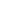 